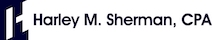 42657 Garfield RoadSuite 216Clinton Township, MI    48038April 4, 2020Covid-19 Resources Economic Impact Payments Washington Post Rebate Calculator https://www.washingtonpost.com/graphics/business/coronavirus-stimulus-check-calculator/?utm_campaign=wp_post_most&utm_medium=email&utm_source=newsletter&wpisrc=nl_mostForbes Stimulus Check Calculatorhttps://www.forbes.com/advisor/personal-finance/stimulus-check-calculator/NY Times Summary of Individual Provisions https://www.nytimes.com/article/coronavirus-stimulus-package-questions-answers.htmlSenate Finance Committee summaryhttps://www.finance.senate.gov/imo/media/doc/CARES%20Act%20Section-by-Section%20(Tax,%20Unemployment%20Insurance).pdf CARES Analysishttps://taxfoundation.org/cares-act-senate-coronavirus-bill-economic-relief-plan/Tax Foundation FAQhttps://taxfoundation.org/federal-coronavirus-relief-bill-cares-act/  Unemployment Compensation DOL Resource on Unemployment Insurance: https://wdr.doleta.gov/directives/attach/UIPL/UIPL_14-20.pdf Littler’s Review of the Unemployment Compensation Program: https://www.littler.com/publication-press/publication/dol-provides-guidance-cares-act-unemployment-expansion-employerCARES and Immigrants https://www.aclu.org/news/immigrants-rights/covid-19-doesnt-discriminate-neither-should-congress-response/Self-Employment Tax ReliefNational Law Review: https://www.natlawreview.com/article/cares-act-offers-social-security-tax-deferral-and-tax-credit-certain-employers-hurtTax Foundation: https://taxfoundation.org/sba-paycheck-protection-program-cares-act/IRS: https://www.irs.gov/newsroom/covid-19-related-tax-credits-for-required-paid-leave-provided-by-small-and-midsize-businesses-faqs#basicMarketwatch: https://www.marketwatch.com/story/what-the-family-first-coronavirus-relief-bill-means-for-small-business-owners-and-self-employed-people-2020-03-21Disclaimer – This is not to be construed as legal advice.  The websites provided are resources to find information during this National Crisis.  Information does change rapidly.  For legal advice please consult your lawyer.Resources provided by : Tax Practice Pro Ellie Nava Jones, EA BQ Tax & Accounting